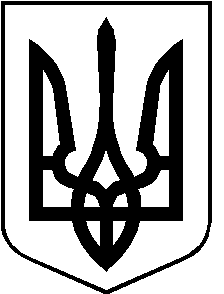 РОЖИЩЕНСЬКА МІСЬКА РАДАЛУЦЬКОГО РАЙОНУ ВОЛИНСЬКОЇ ОБЛАСТІвосьмого скликанняРІШЕННЯПро надання 1 державному пожежно-рятувальному загону ГУ ДСНС України у Волинській області у безоплатне тимчасове користування з постановкою на баланс будівлі колишньої лазні на 10 відвідувань Відповідно до статті 60 Закону України «Про місцеве самоврядування в Україні», враховуючи  клопотання 1 державного пожежно-рятувального загону ГУ ДСНС України у Волинській області від 12.09.2022 № 269, рекомендації  постійної комісії з питань комунальної власності, житлово-комунального господарства та благоустрою, енергозбереження та транспорту, будівництва та архітектури від 28.09.2022 № 22/10, міська рада ВИРІШИЛА:   Надати 1 державному пожежно-рятувальному загону ГУ ДСНС України у Волинській області у безоплатне тимчасове користування з постановкою на баланс майно комунальної власності Рожищенської територіальної громади, що перебуває на балансі Рожищенської міської ради, а саме: будівлю колишньої лазні на 10 відвідувань, загальною площею , що розташована за адресою: Волинська область, Луцький район, смт. Дубище, вул. Зелена, 47а.Рожищенській міській раді та 1 державному пожежно-рятувальному загону ГУ ДСНС України у Волинській області здійснити організаційно - правові заходи щодо приймання-передачі вказаного у п.1 цього рішення майна згідно з чинним законодавством України.Контроль за виконанням цього рішення покласти на постійну комісію з питань комунальної власності, житлово-комунального господарства та благоустрою, енергозбереження та транспорту, будівництва та архітектури.Міський голова                                                		     Вячеслав ПОЛІЩУКСтороженко Олена 21 54107 жовтня 2022 року                          № 25/18